潍坊学院国际交流合作处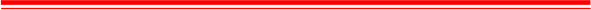 关于开展德国博世应用型和技术型人才培养合作试点项目申报遴选工作的通  知国际处[2023]14号各二级学院：根据教育部国际合作与交流司《关于组织申报德国博世应用型和技术型人才培养合作试点项目的通知》的工作部署，我校启动德国博世应用型和技术型人才培养合作试点项目的申报遴选工作，具体内容详见附件1。请有意向的学院填写项目申报书（附件2）和申报信息（附件3），于2023年9月18日前将申报材料纸质版（一式两份，无需盖章）报送至办公楼405室，电子版发送至wfuiec@wfu.edu.cn。联系人：杨雪 王婷   电话：0536-8785222附件：1、关于开展德国博世应用型和技术型人才培养合作试点项目申报遴选工作的通知2、项目申报书3、申报信息                 国际交流合作处（港澳台工作办公室）                          2023年9月7日